Research Approval Application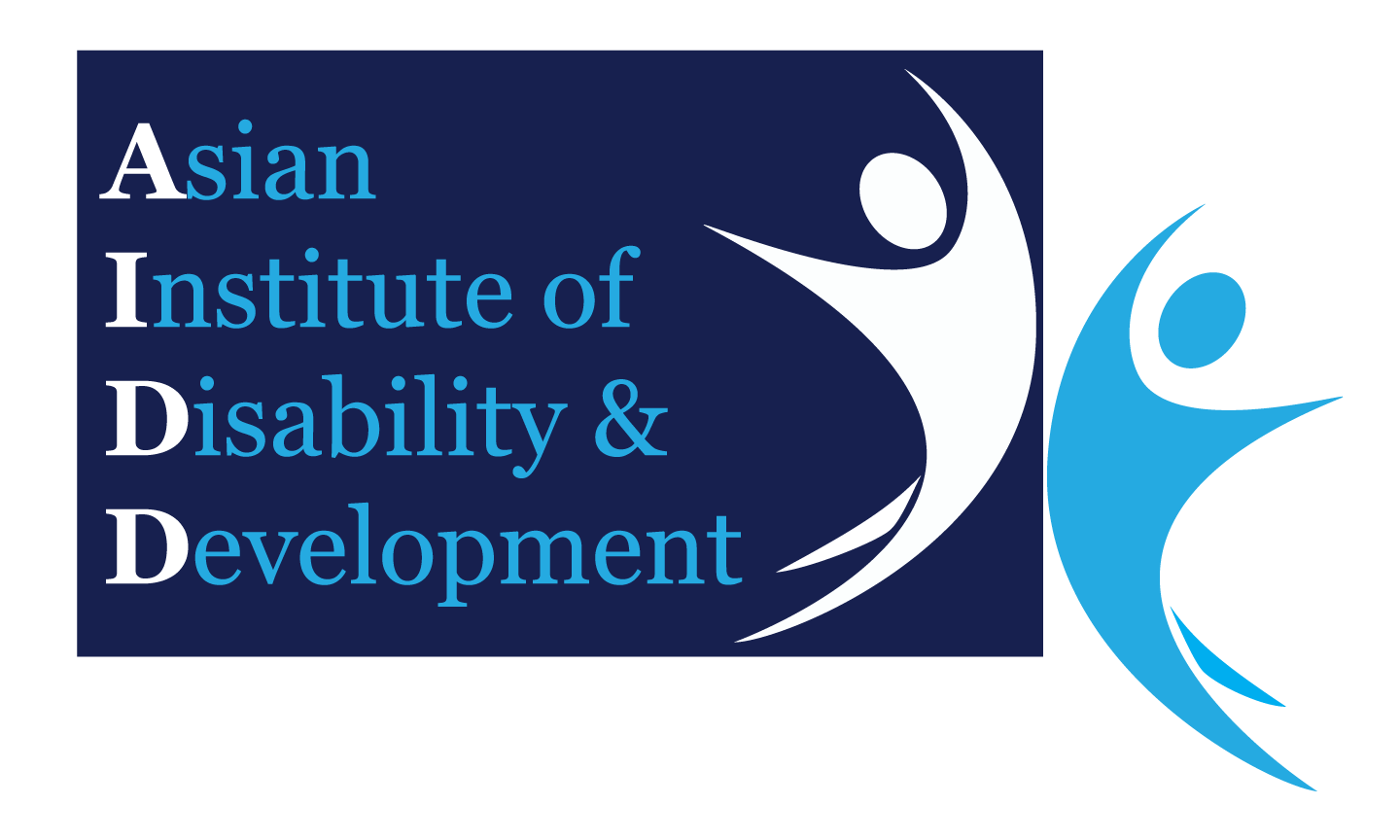 To Asian Institute of Disability and Development (AIDD) Research Committee(Electronic Format Only)Submit to: disabilityasia@gmail.comDate:DD / MM / YYYYProject Title:Names(s), Titles(s), Qualifications, Dept/Locations and Contact DetailsNames(s), Titles(s), Qualifications, Dept/Locations and Contact DetailsNames(s), Titles(s), Qualifications, Dept/Locations and Contact DetailsNames(s), Titles(s), Qualifications, Dept/Locations and Contact DetailsNames(s), Titles(s), Qualifications, Dept/Locations and Contact DetailsPrincipal Investigator:Principal Investigator:Associates and Co-Investigator:Associates and Co-Investigator:Proposed Date of project commencement:Proposed Date of project commencement:Proposed Date of project commencement:Proposed Duration of Project:Proposed Duration of Project:Proposed Duration of Project:Summary of Project:(Including impact on people with cerebral palsy/other disabilities and academic world)Summary of Project:(Including impact on people with cerebral palsy/other disabilities and academic world)Aims & Significance(Include Research Question/s and Hypothesis)Aims & Significance(Include Research Question/s and Hypothesis)Justification(including literature review and background)Justification(including literature review and background)Statement of Outcomes & BenefitsStatement of Outcomes & BenefitsMethodMethodMethodMethodMethodDesignDesignParticipant Inclusion/ Exclusion CriteriaParticipant Inclusion/ Exclusion CriteriaRecruitmentRecruitmentDissemination of Results & RecommendationDissemination of Results & RecommendationAllocation of Resources (AIDD Staff Only)Allocation of Resources (AIDD Staff Only)Allocation of Resources (AIDD Staff Only)Allocation of Resources (AIDD Staff Only)Allocation of Resources (AIDD Staff Only)Staff TimeStaff TimeOther – give detailsOther – give detailsThis research proposal may be submitted to an external reviewer with appropriate expertise in the topic. Please indicate if you have any objection to this process.This research proposal may be submitted to an external reviewer with appropriate expertise in the topic. Please indicate if you have any objection to this process.This research proposal may be submitted to an external reviewer with appropriate expertise in the topic. Please indicate if you have any objection to this process.This research proposal may be submitted to an external reviewer with appropriate expertise in the topic. Please indicate if you have any objection to this process.This research proposal may be submitted to an external reviewer with appropriate expertise in the topic. Please indicate if you have any objection to this process.I do not want this proposal submitted for external review:I do not want this proposal submitted for external review:I do not want this proposal submitted for external review:I do not want this proposal submitted for external review:    Yes          NoI do not want this proposal reviewed by the following person(s):I do not want this proposal reviewed by the following person(s):I do not want this proposal reviewed by the following person(s):I do not want this proposal reviewed by the following person(s):